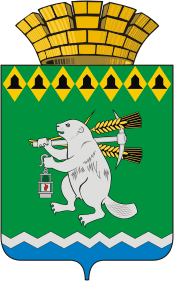 Дума Артемовского городского округаVI созыв77 заседание РЕШЕНИЕот 24 декабря 2020 года   		                                                         № 757Об утверждении Положения о порядке оплаты заинтересованными лицами расходов, связанных с организацией и проведением публичных слушаний по отдельным вопросам градостроительной деятельности в Артемовском городском округеВ соответствии с Градостроительным кодексом Российской Федерации, Федеральным законом от 06 октября 2003 года № 131-ФЗ «Об общих принципах организации местного самоуправления в Российской Федерации», статьей 23 Устава Артемовского городского округа, Дума Артемовского городского округаРЕШИЛА:1. Утвердить Положение о порядке оплаты заинтересованными лицами расходов, связанных с организацией и проведением публичных слушаний по отдельным вопросам градостроительной деятельности в Артемовском городском округе (Приложение).2. Опубликовать настоящее решение в газете «Артемовский рабочий», разместить на Официальном портале правовой информации Артемовского городского округа (www.артемовский-право.рф) и на официальном сайте Думы Артемовского городского округа в информационно-телекоммуникационной сети «Интернет».3. Контроль за исполнением решения возложить на постоянную комиссию по вопросам местного самоуправления, нормотворчеству и регламенту (Угланов М.А.).Приложениек решению ДумыАртемовского городского округаот 24 декабря 2020 года № 757Положение
о порядке оплаты заинтересованными лицами расходов, связанных с организацией и проведением публичных слушаний по отдельным вопросам градостроительной деятельности в Артемовском городском округе1. Настоящее Положение о порядке оплаты заинтересованными лицами расходов, связанных с организацией и проведением публичных слушаний по отдельным вопросам градостроительной деятельности в Артемовском городском округе (далее - Положение) разработано в соответствии с частью 10 статьи 39 и частью 4 статьи 40 Градостроительного кодекса Российской Федерации, Федеральным законом от 06 октября 2003 года № 131-ФЗ «Об общих принципах организации местного самоуправления в Российской Федерации», Уставом Артемовского городского округа и регламентирует порядок оплаты заинтересованными лицами расходов, связанных с организацией и проведением на территории Артемовского городского округа публичных слушаний по отдельным вопросам градостроительной деятельности.2. Возмещению заинтересованными лицами подлежат расходы органов местного самоуправления Артемовского городского округа, связанные с организацией и проведением на территории Артемовского городского округа публичных слушаний по проектам постановлений главы Артемовского городского округа о предоставлении разрешения на условно разрешенный вид использования земельного участка или объекта капитального строительства, на отклонение от предельных параметров разрешенного строительства, реконструкции объектов капитального строительства (далее - публичные слушания).3. Заинтересованными лицами, на которых в соответствии с настоящим Положением возлагается обязанность по возмещению вышеуказанных расходов органов местного самоуправления Артемовского городского округа, связанных с организацией и проведением на территории Артемовского городского округа публичных слушаний, являются физические или юридические лица, заинтересованные в предоставлении разрешений, указанных в пункте 2 настоящего Положения (далее - заинтересованные лица).4. Размер оплаты расходов, связанных с организацией и проведением публичных слушаний (далее - размер оплаты расходов), определяется Администрацией Артемовского городского округа в соответствии с принципом обеспечения доступности муниципальных услуг по предоставлению разрешения на условно разрешенный вид использования земельного участка или объекта капитального строительства, на отклонение от предельных параметров разрешенного строительства, реконструкции объектов капитального строительства (далее - разрешения), исходя из фактически понесенных затрат и оценки издержек органа местного самоуправления на проведение публичных слушаний (по одному вопросу), и рассчитывается по следующей формуле:Р = Рсообщ + Ропубл + Рэкс + Рар, гдеР - размер оплаты расходов:Рсообщ - расходы, обусловленные направлением сообщений о проведении публичных слушаний по вопросу предоставления разрешения правообладателям земельных участков, имеющих общие границы с земельным участком, применительно к которому запрашивается данное разрешение, правообладателям объектов капитального строительства, расположенных на земельных участках, имеющих общие границы с земельным участком, применительно к которому запрашивается разрешение, и правообладателям помещений, являющихся частью объекта капитального строительства, применительно к которому запрашивается разрешение;Ропубл - расходы, обусловленные официальным опубликованием, распространением на информационных стендах оповещения о начале публичных слушаний, официальным опубликованием проекта постановления главы Артемовского городского округа по вопросу, выносимому на публичные слушания, заключения о результатах публичных слушаний;Рэкс - расходы на проведение экспозиции по проекту постановления главы Артемовского городского округа, выносимому на публичные слушания;Рар - расходы на оплату аренды помещений для проведения публичных слушаний (в случае, если проведение публичных слушаний организуется в арендованных помещениях).Рсообщ определяется по формуле:Рсообщ = р1 х ПРкол , гдер1 - расходы на направление одного сообщения о проведении публичных слушаний (включая расходы на почтовые услуги, приобретение канцелярских товаров, и расходных материалов для оргтехники);ПРкол - количество правообладателей, которым направляется сообщение о проведении публичных слушаний. 5. Размер оплаты расходов, определяемый в соответствии с настоящим Положением, не включает затраты заинтересованных лиц на проведение экспертиз и иных мероприятий в целях обоснования необходимости предоставления разрешения. Указанные затраты заинтересованные лица несут самостоятельно.6. Размер оплаты расходов устанавливается в постановлении главы Артемовского городского округа о назначении публичных слушаний.7. Оплата расходов, связанных с организацией и проведением публичных слушаний, осуществляется заинтересованным лицом до даты опубликования заключения о результатах публичных слушаний, определенной в постановлении главы Артемовского городского округа о назначении публичных слушаний. 8. В случае, если оплата расходов не произведена заинтересованным лицом в установленный срок, Администрация Артемовского городского округа вправе взыскать сумму расходов в судебном порядке.9. Суммы, поступившие в качестве оплаты расходов, связанных с организацией и проведением публичных слушаний, зачисляются в доход бюджета Артемовского городского округа.Заместитель председателя  Думы Артемовского городского округа, исполняющий полномочия председателя Думы Артемовского городского округа                             П.В. ВяткинГлава Артемовского городского округа                                    К.М. Трофимов